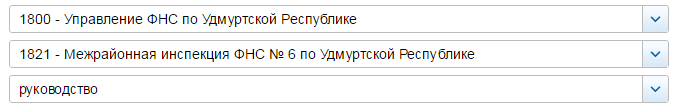 СВЕДЕНИЯ О ДОХОДАХ, ОБ ИМУЩЕСТВЕ И ОБЯЗАТЕЛЬСТВАХ ИМУЩЕСТВЕННОГО ХАРАКТЕРА ГОСУДАРСТВЕННЫХ ГРАЖДАНСКИХ СЛУЖАЩИХ ФНС РОССИИ, А ТАКЖЕ СВЕДЕНИЯ О ДОХОДАХ, ОБ ИМУЩЕСТВЕ И ОБЯЗАТЕЛЬСТВАХ ИМУЩЕСТВЕННОГО ХАРАКТЕРА ИХ СУПРУГОВ И НЕСОВЕРШЕННОЛЕТНИХ ДЕТЕЙ ЗА ПЕРИОД С 1 ЯНВАРЯ 2017© 2005-2018 ФНС России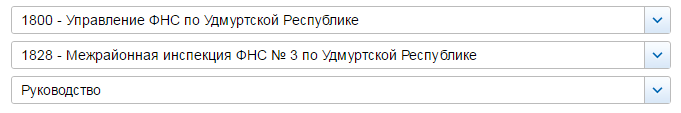 СВЕДЕНИЯ О ДОХОДАХ, ОБ ИМУЩЕСТВЕ И ОБЯЗАТЕЛЬСТВАХ ИМУЩЕСТВЕННОГО ХАРАКТЕРА ГОСУДАРСТВЕННЫХ ГРАЖДАНСКИХ СЛУЖАЩИХ ФНС РОССИИ, А ТАКЖЕ СВЕДЕНИЯ О ДОХОДАХ, ОБ ИМУЩЕСТВЕ И ОБЯЗАТЕЛЬСТВАХ ИМУЩЕСТВЕННОГО ХАРАКТЕРА ИХ СУПРУГОВ И НЕСОВЕРШЕННОЛЕТНИХ ДЕТЕЙ ЗА ПЕРИОД С 1 ЯНВАРЯ 2017© 2005-2018 ФНС России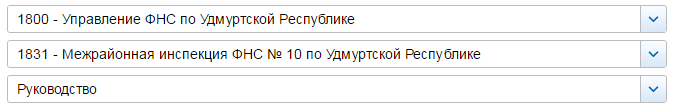 СВЕДЕНИЯ О ДОХОДАХ, ОБ ИМУЩЕСТВЕ И ОБЯЗАТЕЛЬСТВАХ ИМУЩЕСТВЕННОГО ХАРАКТЕРА ГОСУДАРСТВЕННЫХ ГРАЖДАНСКИХ СЛУЖАЩИХ ФНС РОССИИ, А ТАКЖЕ СВЕДЕНИЯ О ДОХОДАХ, ОБ ИМУЩЕСТВЕ И ОБЯЗАТЕЛЬСТВАХ ИМУЩЕСТВЕННОГО ХАРАКТЕРА ИХ СУПРУГОВ И НЕСОВЕРШЕННОЛЕТНИХ ДЕТЕЙ ЗА ПЕРИОД С 1 ЯНВАРЯ 2017© 2005-2018 ФНС России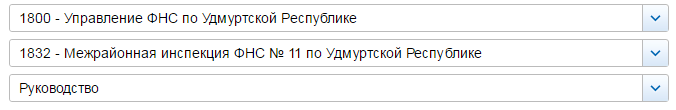 СВЕДЕНИЯ О ДОХОДАХ, ОБ ИМУЩЕСТВЕ И ОБЯЗАТЕЛЬСТВАХ ИМУЩЕСТВЕННОГО ХАРАКТЕРА ГОСУДАРСТВЕННЫХ ГРАЖДАНСКИХ СЛУЖАЩИХ ФНС РОССИИ, А ТАКЖЕ СВЕДЕНИЯ О ДОХОДАХ, ОБ ИМУЩЕСТВЕ И ОБЯЗАТЕЛЬСТВАХ ИМУЩЕСТВЕННОГО ХАРАКТЕРА ИХ СУПРУГОВ И НЕСОВЕРШЕННОЛЕТНИХ ДЕТЕЙ ЗА ПЕРИОД С 1 ЯНВАРЯ 2017© 2005-2018 ФНС России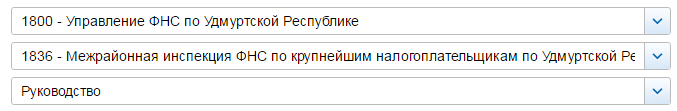 СВЕДЕНИЯ О ДОХОДАХ, ОБ ИМУЩЕСТВЕ И ОБЯЗАТЕЛЬСТВАХ ИМУЩЕСТВЕННОГО ХАРАКТЕРА ГОСУДАРСТВЕННЫХ ГРАЖДАНСКИХ СЛУЖАЩИХ ФНС РОССИИ, А ТАКЖЕ СВЕДЕНИЯ О ДОХОДАХ, ОБ ИМУЩЕСТВЕ И ОБЯЗАТЕЛЬСТВАХ ИМУЩЕСТВЕННОГО ХАРАКТЕРА ИХ СУПРУГОВ И НЕСОВЕРШЕННОЛЕТНИХ ДЕТЕЙ ЗА ПЕРИОД С 1 ЯНВАРЯ 2017© 2005-2018 ФНС России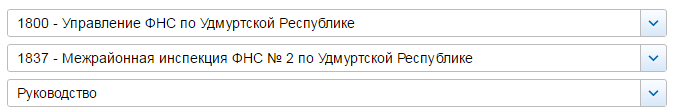 СВЕДЕНИЯ О ДОХОДАХ, ОБ ИМУЩЕСТВЕ И ОБЯЗАТЕЛЬСТВАХ ИМУЩЕСТВЕННОГО ХАРАКТЕРА ГОСУДАРСТВЕННЫХ ГРАЖДАНСКИХ СЛУЖАЩИХ ФНС РОССИИ, А ТАКЖЕ СВЕДЕНИЯ О ДОХОДАХ, ОБ ИМУЩЕСТВЕ И ОБЯЗАТЕЛЬСТВАХ ИМУЩЕСТВЕННОГО ХАРАКТЕРА ИХ СУПРУГОВ И НЕСОВЕРШЕННОЛЕТНИХ ДЕТЕЙ ЗА ПЕРИОД С 1 ЯНВАРЯ 2017© 2005-2018 ФНС России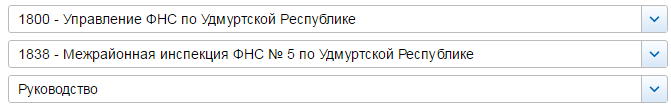 СВЕДЕНИЯ О ДОХОДАХ, ОБ ИМУЩЕСТВЕ И ОБЯЗАТЕЛЬСТВАХ ИМУЩЕСТВЕННОГО ХАРАКТЕРА ГОСУДАРСТВЕННЫХ ГРАЖДАНСКИХ СЛУЖАЩИХ ФНС РОССИИ, А ТАКЖЕ СВЕДЕНИЯ О ДОХОДАХ, ОБ ИМУЩЕСТВЕ И ОБЯЗАТЕЛЬСТВАХ ИМУЩЕСТВЕННОГО ХАРАКТЕРА ИХ СУПРУГОВ И НЕСОВЕРШЕННОЛЕТНИХ ДЕТЕЙ ЗА ПЕРИОД С 1 ЯНВАРЯ 2017© 2005-2018 ФНС России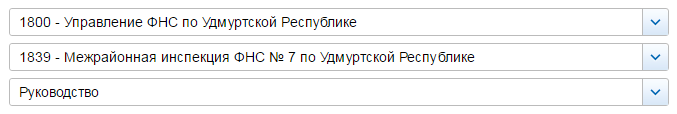 СВЕДЕНИЯ О ДОХОДАХ, ОБ ИМУЩЕСТВЕ И ОБЯЗАТЕЛЬСТВАХ ИМУЩЕСТВЕННОГО ХАРАКТЕРА ГОСУДАРСТВЕННЫХ ГРАЖДАНСКИХ СЛУЖАЩИХ ФНС РОССИИ, А ТАКЖЕ СВЕДЕНИЯ О ДОХОДАХ, ОБ ИМУЩЕСТВЕ И ОБЯЗАТЕЛЬСТВАХ ИМУЩЕСТВЕННОГО ХАРАКТЕРА ИХ СУПРУГОВ И НЕСОВЕРШЕННОЛЕТНИХ ДЕТЕЙ ЗА ПЕРИОД С 1 ЯНВАРЯ 2017© 2005-2018 ФНС России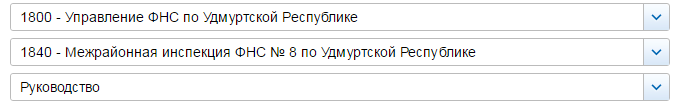 СВЕДЕНИЯ О ДОХОДАХ, ОБ ИМУЩЕСТВЕ И ОБЯЗАТЕЛЬСТВАХ ИМУЩЕСТВЕННОГО ХАРАКТЕРА ГОСУДАРСТВЕННЫХ ГРАЖДАНСКИХ СЛУЖАЩИХ ФНС РОССИИ, А ТАКЖЕ СВЕДЕНИЯ О ДОХОДАХ, ОБ ИМУЩЕСТВЕ И ОБЯЗАТЕЛЬСТВАХ ИМУЩЕСТВЕННОГО ХАРАКТЕРА ИХ СУПРУГОВ И НЕСОВЕРШЕННОЛЕТНИХ ДЕТЕЙ ЗА ПЕРИОД С 1 ЯНВАРЯ 2017© 2005-2018 ФНС России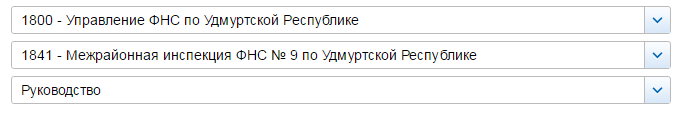 СВЕДЕНИЯ О ДОХОДАХ, ОБ ИМУЩЕСТВЕ И ОБЯЗАТЕЛЬСТВАХ ИМУЩЕСТВЕННОГО ХАРАКТЕРА ГОСУДАРСТВЕННЫХ ГРАЖДАНСКИХ СЛУЖАЩИХ ФНС РОССИИ, А ТАКЖЕ СВЕДЕНИЯ О ДОХОДАХ, ОБ ИМУЩЕСТВЕ И ОБЯЗАТЕЛЬСТВАХ ИМУЩЕСТВЕННОГО ХАРАКТЕРА ИХ СУПРУГОВ И НЕСОВЕРШЕННОЛЕТНИХ ДЕТЕЙ ЗА ПЕРИОД С 1 ЯНВАРЯ 2017© 2005-2018 ФНС России№ п/пФамилия и инициалы лица, чьи сведения размещаютсяДолжностьОбъекты недвижимости, находящиеся в собственностиОбъекты недвижимости, находящиеся в собственностиОбъекты недвижимости, находящиеся в собственностиОбъекты недвижимости, находящиеся в собственностиОбъекты недвижимости, находящиеся в пользованииОбъекты недвижимости, находящиеся в пользованииОбъекты недвижимости, находящиеся в пользованииТранспортные средстваТранспортные средстваДекларированный годовой доход (руб.)Сведения об источниках получения средствСведения об источниках получения средств№ п/пФамилия и инициалы лица, чьи сведения размещаютсяДолжностьвид объектавид собственностиплощадь (кв.м)страна расположениявид объектаплощадь (кв.м)страна расположениявидмаркаДекларированный годовой доход (руб.)вид приобретенного имуществаисточники1Зарецких Любовь АнатольевнаНачальникжилой домИндивидуальная106.5РФ1362691.39квартираОбщая долевая - 1/2 доли35.3РФземельный участокИндивидуальная900РФсупругжилой дом106.5РФавтомобиль легковойSUBARU FORESTER693601.43квартира35.3РФавтомобиль грузовойУАЗ 390945земельный участок900РФ2Ризванов Ренат РашидовичЗаместитель начальникаквартираИндивидуальная84.4РФжилой дом43.4РФавтомобиль легковойФОЛЬКСВАГЕН Гольф Плюс1135671.17квартираОбщая долевая - 1/4 доли50.2РФнесовершеннолетний ребёнокжилой дом43.4РФ0квартира84.4РФквартира50.2РФсупругажилой домОбщая долевая - 1/6 доли43.4РФквартира84.4РФ145077.86квартира50.2РФнесовершеннолетний ребёнокжилой дом43.4РФ0квартира84.4РФквартира50.2РФ3Шихова Неля ИвановнаЗаместитель начальникажилой домОбщая долевая - 1/4 доли78РФквартира40.4РФ910740.9земельный участокОбщая долевая - 1/4 доли842РФсупругжилой домОбщая долевая - 1/4 доли78РФавтомобиль легковойNISSAN, модель: X-TRAIL 2.0810001.95квартираИндивидуальная40.4РФавтомобиль легковойВАЗ, модель: 21213земельный участокОбщая долевая - 1/4 доли842РФ№ п/пФамилия и инициалы лица, чьи сведения размещаютсяДолжностьОбъекты недвижимости, находящиеся в собственностиОбъекты недвижимости, находящиеся в собственностиОбъекты недвижимости, находящиеся в собственностиОбъекты недвижимости, находящиеся в собственностиОбъекты недвижимости, находящиеся в пользованииОбъекты недвижимости, находящиеся в пользованииОбъекты недвижимости, находящиеся в пользованииТранспортные средстваТранспортные средстваДекларированный годовой доход (руб.)Сведения об источниках получения средствСведения об источниках получения средств№ п/пФамилия и инициалы лица, чьи сведения размещаютсяДолжностьвид объектавид собственностиплощадь (кв.м)страна расположениявид объектаплощадь (кв.м)страна расположениявидмаркаДекларированный годовой доход (руб.)вид приобретенного имуществаисточники1Вольхин Олег АнатольевичНачальникжилой домИндивидуальная63.6РФжилой дом37РФавтомобиль легковойDAEWOO NEXIA1252880.37квартираОбщая долевая - 1/2 доли30.4РФземельный участок1397РФавтомобиль легковойRENAULT, модель: DUSTERземельный участокИндивидуальная789РФземельный участокИндивидуальная2500РФсупругажилой домОбщая долевая - 1/2 доли37РФжилой дом63.6РФсельскохозяйственная техникаТрактор Т-40АМ, модель: Т-40АМ219709.84квартираОбщая долевая - 1/2 доли30.4РФжилой дом95РФсельскохозяйственная техникаприцеп тракторный, модель: 2ПТС-4земельный участокОбщая долевая - 1/2 доли1397РФземельный участок789РФземельный участок2500РФземельный участок5000РФ2Дурновцева Светлана БорисовнаЗаместитель начальникаквартираИндивидуальная53РФгараж22.1РФ1023346.67квартираИндивидуальная28.8РФземельный участок22.1РФсупруггаражИндивидуальная22.1РФквартира53РФавтомобиль легковойFORD FOCUS770337.59земельный участок22.1РФнесовершеннолетний ребёнокквартира53РФ0гараж22.1РФземельный участок22.1РФ№ п/пФамилия и инициалы лица, чьи сведения размещаютсяДолжностьОбъекты недвижимости, находящиеся в собственностиОбъекты недвижимости, находящиеся в собственностиОбъекты недвижимости, находящиеся в собственностиОбъекты недвижимости, находящиеся в собственностиОбъекты недвижимости, находящиеся в пользованииОбъекты недвижимости, находящиеся в пользованииОбъекты недвижимости, находящиеся в пользованииТранспортные средстваТранспортные средстваДекларированный годовой доход (руб.)Сведения об источниках получения средствСведения об источниках получения средств№ п/пФамилия и инициалы лица, чьи сведения размещаютсяДолжностьвид объектавид собственностиплощадь (кв.м)страна расположениявид объектаплощадь (кв.м)страна расположениявидмаркаДекларированный годовой доход (руб.)вид приобретенного имуществаисточники1Хижняк Сергей ВалерьевичНачальникквартираОбщая совместная37РФжилой дом81.9РФавтоприцепМЗСА, модель: 8177112391291.52земельный участокИндивидуальная1528РФземельный участок2750РФвид: "иные автотранспортные средства"Снегоход YAMAHA VK540 EC, модель: VK540 ECмоторная лодкаYAMARAN, модель: S 350супругажилой домИндивидуальная81.9РФземельный участок1528РФавтомобиль легковойSUZUKI GRANT VITARA3057185.75квартираОбщая совместная37РФземельный участокИндивидуальная2750РФ2Исаев Алексей НиколаевичЗаместитель начальникаквартираОбщая долевая - 99/100 доли49.1РФавтомобиль легковойTOYOTA, модель: CAMRY1960034.58несовершеннолетний ребёнокквартира49.1РФ0супругаквартираОбщая долевая - 1/100 доли49.1РФ331078.363Касимова Резида МасгутовнаЗаместитель начальникажилой домИндивидуальная187.1РФвид имущества: иные строения, помещения и сооружения (нежилое помещение)75.1РФ2061937.68земельный участокИндивидуальная762РФвид имущества: иные строения, помещения и сооружения (нежилое помещение)31.5РФвид имущества: иные строения, помещения и сооружения (нежиловое помещение)242.4РФземельный участок679РФсупругземельный участокОбщая долевая - 1/12 доли679РФжилой дом187.1РФавтомобиль легковойSUBARU FORESTER1091727.5вид имущества: иное имущество, отнесенное законом к недвижимости (нежилое помещение)Индивидуальная75.1РФземельный участок762РФвид имущества: иное имущество, отнесенное законом к недвижимости (нежилое помещение)Общая долевая - 1/12 доли31.5РФвид имущества: иное имущество, отнесенное законом к недвижимости (нежилое помещение)Индивидуальная242.4РФ4Храмова Ольга ВикторовнаЗаместитель начальникаквартираОбщая долевая - 19/60 доли64.7РФквартира54.8РФ1428325.72квартираОбщая совместная42.3РФгараж24РФсадовый домик в садоводческом товариществеИндивидуальная38.3РФгараж24РФземельный участокИндивидуальная330РФземельный участок24РФземельный участокИндивидуальная380РФземельный участок24РФсупругквартираИндивидуальная54.8РФквартира64.7РФавтомобиль легковойHYUNDAI TUCSON, модель: HYUNDAI TUCSON2079566.83квартираОбщая совместная42.3РФсадовый домик в садоводческом товариществе38.3РФавтоприцепгрузовой автоприцеп КМЗ-8119, модель: грузовой автоприцеп КМЗ-8119гараж24РФгараж24РФземельный участок24РФземельный участок24РФземельный участок330РФземельный участок380РФ5Юшкова Светлана ГеннадьевнаЗаместитель начальникаквартираОбщая долевая - 1/2 доли53.8РФ1394196.93несовершеннолетний ребёнокквартираОбщая долевая - 1/2 доли53.8РФ0№ п/пФамилия и инициалы лица, чьи сведения размещаютсяДолжностьОбъекты недвижимости, находящиеся в собственностиОбъекты недвижимости, находящиеся в собственностиОбъекты недвижимости, находящиеся в собственностиОбъекты недвижимости, находящиеся в собственностиОбъекты недвижимости, находящиеся в пользованииОбъекты недвижимости, находящиеся в пользованииОбъекты недвижимости, находящиеся в пользованииТранспортные средстваТранспортные средстваДекларированный годовой доход (руб.)Сведения об источниках получения средствСведения об источниках получения средств№ п/пФамилия и инициалы лица, чьи сведения размещаютсяДолжностьвид объектавид собственностиплощадь (кв.м)страна расположениявид объектаплощадь (кв.м)страна расположениявидмаркаДекларированный годовой доход (руб.)вид приобретенного имуществаисточники1Кудрявцев Алексей ВячеславовичНачальникквартираОбщая долевая - 1/6 доли48.8РФжилой дом30.7РФавтомобиль легковойHONDA, модель: CRV1482849.23квартираИндивидуальная69РФгараж23.7РФземельный участок664РФземельный участок23.7РФнесовершеннолетний ребёнокквартираОбщая долевая - 1/3 доли48.8РФжилой дом30.7РФ0квартира69РФгараж23.7РФземельный участок664РФземельный участок23.7РФнесовершеннолетний ребёнокквартираОбщая долевая - 1/3 доли48.8РФжилой дом30.7РФ0квартира69РФгараж23.7РФземельный участок664РФземельный участок23.7РФсупругажилой домИндивидуальная30.7РФквартира69РФ1192700.54квартираОбщая долевая - 1/6 доли48.8РФземельный участок23.7РФгаражИндивидуальная23.7РФземельный участокИндивидуальная664РФ2Дресвянников Алексей ЕвгеньевичЗаместитель начальникаквартираИндивидуальная76.4РФквартира59.8РФ1122923.79супругаквартираОбщая долевая - 1/4 доли59.8РФквартира76.4РФ492101.25несовершеннолетний ребёнокквартира59.8РФ0квартира76.4РФ3Кычанова Елена ВениаминовнаЗаместитель начальникажилой домИндивидуальная13.1РФ1113503.67квартираОбщая совместная68.3РФквартираОбщая долевая - 3/4 доли57.7РФземельный участокИндивидуальная600РФсупругквартираОбщая совместная68.3РФжилой дом13.1РФавтомобиль легковойFORD, модель: EXPLORER1942922.79квартира57.7РФавтомобиль легковойNISSAN, модель: X-TRAILземельный участок600РФнесовершеннолетний ребёнокжилой дом13.1РФ0квартира68.3РФквартира57.7РФземельный участок600РФ4Ложкин Виктор АлександровичЗаместитель начальникаквартираОбщая долевая - 1/4 доли30.6РФавтомобиль легковойFord, модель: Fiesta996645.461. квартира1. доход от продажи имущества
2. денежные средства физического лица
3. заем
4. заем
5. заем
6. заем
7. пособие по беременности и родам
8. алименты
9. накопления за предыдущие годы
10. доход от вкладов в банках и иных кредитных организацияхквартираОбщая долевая - 99/100 доли52.9РФавтомобиль легковойВАЗ, модель: 210600квартираОбщая долевая - 1/4 доли30.6РФземельный участокОбщая долевая - 1/4 доли1500РФземельный участокОбщая долевая - 1/4 доли1500РФнесовершеннолетний ребёнокквартира30.6РФ0квартира52.9РФземельный участок1500РФсупругаквартираОбщая долевая - 1/100 доли52.9РФквартира30.6РФ4102759.431. квартира1. доход от продажи имущества
2. денежные средства физического лица
3. заем
4. заем
5. заем
6. заем
7. пособие по беременности и родам
8. алименты
9. накопления за предыдущие годы
10. доход от вкладов в банках и иных кредитных организацияхземельный участок1500РФнесовершеннолетний ребёнокквартира30.6РФ0квартира52.9РФземельный участок1500РФ5Лучкина Светлана МихайловнаЗаместитель начальникажилой домИндивидуальная283.8РФжилой дом326.3РФавтомобиль легковойlexus, модель: rx 3501427786.59квартираИндивидуальная48.7РФземельный участок1544РФквартираИндивидуальная67.1РФземельный участокИндивидуальная645РФнесовершеннолетний ребёнокжилой дом326.3РФ0квартира48.7РФземельный участок1544РФ№ п/пФамилия и инициалы лица, чьи сведения размещаютсяДолжностьОбъекты недвижимости, находящиеся в собственностиОбъекты недвижимости, находящиеся в собственностиОбъекты недвижимости, находящиеся в собственностиОбъекты недвижимости, находящиеся в собственностиОбъекты недвижимости, находящиеся в пользованииОбъекты недвижимости, находящиеся в пользованииОбъекты недвижимости, находящиеся в пользованииТранспортные средстваТранспортные средстваДекларированный годовой доход (руб.)Сведения об источниках получения средствСведения об источниках получения средств№ п/пФамилия и инициалы лица, чьи сведения размещаютсяДолжностьвид объектавид собственностиплощадь (кв.м)страна расположениявид объектаплощадь (кв.м)страна расположениявидмаркаДекларированный годовой доход (руб.)вид приобретенного имуществаисточники1Зыкина Анна СергеевнаНачальникквартираОбщая долевая - 1/2 доли74.3РФ1544421.08квартираИндивидуальная38.3РФнесовершеннолетний ребёнокквартира74.3РФ0квартира38.3РФ2Гильмутдинова Гульнара ГаптрашидовнаЗаместитель начальникаквартираИндивидуальная50.8РФ1525581.53Косарева Елена АлександровнаЗаместитель начальникаквартираОбщая долевая - 1/4 доли65.9РФавтомобиль легковойSUZUKI VITARA, модель: VITARA1558545.97несовершеннолетний ребёнокквартираОбщая долевая - 3/8 доли65.9РФ0несовершеннолетний ребёнокквартираОбщая долевая - 3/8 доли65.9РФ0№ п/пФамилия и инициалы лица, чьи сведения размещаютсяДолжностьОбъекты недвижимости, находящиеся в собственностиОбъекты недвижимости, находящиеся в собственностиОбъекты недвижимости, находящиеся в собственностиОбъекты недвижимости, находящиеся в собственностиОбъекты недвижимости, находящиеся в пользованииОбъекты недвижимости, находящиеся в пользованииОбъекты недвижимости, находящиеся в пользованииТранспортные средстваТранспортные средстваДекларированный годовой доход (руб.)Сведения об источниках получения средствСведения об источниках получения средств№ п/пФамилия и инициалы лица, чьи сведения размещаютсяДолжностьвид объектавид собственностиплощадь (кв.м)страна расположениявид объектаплощадь (кв.м)страна расположениявидмаркаДекларированный годовой доход (руб.)вид приобретенного имуществаисточники1Бородин Александр ВалерьевичНачальникквартираИндивидуальная75.5РФквартира42.2РФавтомобиль легковойFORD FOCUS1602520.34гаражИндивидуальная33.8РФземельный участок33.8РФ2Баженова Альфия ГлимдаровнаЗаместитель начальникаквартираОбщая долевая - 1/4 доли71.5РФ1118815.65земельный участокОбщая совместная1400РФсупругквартираОбщая долевая - 1/4 доли71.5РФавтомобиль легковойHYUNDAI MATRIX414336.4земельный участокОбщая совместная1400РФ3Лебедев Валерий ВалентиновичЗаместитель начальникажилой домИндивидуальная146.5РФквартира41РФавтомобиль легковойУАЗ 22069, модель: УАЗ 22069961774.17жилой домОбщая долевая - 1/2 доли81.6РФквартира38.4РФавтоприцепЛАВ-81012, модель: ЛАВ-81021квартираИндивидуальная50.1РФземельный участок755РФавтоприцепММЗ -81021, модель: ММЗ-81021садовый домик в садоводческом товариществеОбщая долевая - 1/2 доли16РФгаражИндивидуальная24РФземельный участокИндивидуальная994РФземельный участокИндивидуальная3000РФземельный участокИндивидуальная24РФземельный участокОбщая долевая - 1/2 доли1500РФземельный участокОбщая долевая - 1/376 доли11788046.5РФземельный участокОбщая долевая - 1/2 доли489РФземельный участокОбщая долевая - 1/2 доли511РФнесовершеннолетний ребёнокжилой дом146.5РФ0земельный участок994РФнесовершеннолетний ребёнокжилой дом81.6РФ8907.14квартира50.1РФземельный участок755РФсупругаквартираИндивидуальная41РФжилой дом146.5РФ419912.52земельный участок994РФ№ п/пФамилия и инициалы лица, чьи сведения размещаютсяДолжностьОбъекты недвижимости, находящиеся в собственностиОбъекты недвижимости, находящиеся в собственностиОбъекты недвижимости, находящиеся в собственностиОбъекты недвижимости, находящиеся в собственностиОбъекты недвижимости, находящиеся в пользованииОбъекты недвижимости, находящиеся в пользованииОбъекты недвижимости, находящиеся в пользованииТранспортные средстваТранспортные средстваДекларированный годовой доход (руб.)Сведения об источниках получения средствСведения об источниках получения средств№ п/пФамилия и инициалы лица, чьи сведения размещаютсяДолжностьвид объектавид собственностиплощадь (кв.м)страна расположениявид объектаплощадь (кв.м)страна расположениявидмаркаДекларированный годовой доход (руб.)вид приобретенного имуществаисточники1Валеев Айрат ИриковичНачальникквартираОбщая долевая - 1/3 доли32.4РФквартира54.4РФавтомобиль легковойLADA PRIORA 2170304535157.53вид имущества: иные строения, помещения и сооружения (строение)Индивидуальная1РФсадовый домик в садоводческом товариществе24РФвид имущества: иные строения, помещения и сооружения (хоз.постройка)Индивидуальная10РФземельный участок350РФземельный участокИндивидуальная1015РФземельный участокИндивидуальная1517РФсупругаквартираОбщая долевая - 1/3 доли32.4РФвид имущества: иные строения, помещения и сооружения1РФ8240.24квартираОбщая долевая - 1/3 доли54.4РФвид имущества: иные строения, помещения и сооружения10РФквартираОбщая долевая - 1/3 доли54.4РФземельный участок1015РФдачаИндивидуальная24РФземельный участок1517РФземельный участокИндивидуальная350РФ2Мальцева Татьяна АнатольевнаЗаместитель начальникаквартираОбщая долевая - 1/2 доли58РФквартира31.5РФавтомобиль легковойВАЗ 219220, модель: LADA KALINA1130432.3земельный участок1232РФземельный участок1232РФземельный участок1151РФсупругквартираИндивидуальная31.5РФквартира58РФавтомобиль легковойVOLVO XC70196265.76земельный участок1232РФавтомобиль легковойВАЗ 219270, модель: LADA KALINAземельный участок1232РФземельный участок1151РФ3Попова Наталья ЕвгеньевнаЗаместитель начальникаквартираОбщая долевая - 1/2 доли68.7РФ1051221.08несовершеннолетний ребёнокквартира68.7РФ0№ п/пФамилия и инициалы лица, чьи сведения размещаютсяДолжностьОбъекты недвижимости, находящиеся в собственностиОбъекты недвижимости, находящиеся в собственностиОбъекты недвижимости, находящиеся в собственностиОбъекты недвижимости, находящиеся в собственностиОбъекты недвижимости, находящиеся в пользованииОбъекты недвижимости, находящиеся в пользованииОбъекты недвижимости, находящиеся в пользованииТранспортные средстваТранспортные средстваДекларированный годовой доход (руб.)Сведения об источниках получения средствСведения об источниках получения средств№ п/пФамилия и инициалы лица, чьи сведения размещаютсяДолжностьвид объектавид собственностиплощадь (кв.м)страна расположениявид объектаплощадь (кв.м)страна расположениявидмаркаДекларированный годовой доход (руб.)вид приобретенного имуществаисточники1Мошков Иван АлександровичНачальникквартираИндивидуальная43.8РФквартира76.9РФавтомобиль легковойToyota, модель: Auris1357730.74земельный участокИндивидуальная4084РФквартира44.1РФсупругаквартираОбщая долевая - 1/2 доли44.1РФквартира43.8РФ326796.52квартира76.9РФземельный участок4084РФ2Шарычева Людмила МихайловнаЗаместитель начальникажилой домОбщая долевая - 1/2 доли47.9РФ881070.49квартираИндивидуальная30.5РФквартираОбщая долевая - 1/2 доли59.3РФземельный участокИндивидуальная500РФземельный участокОбщая долевая - 1/2 доли665РФземельный участокОбщая долевая - 1/2 доли642РФ3Шмелёва Елена ЮрьевнаЗаместитель начальникаквартираИндивидуальная51.2РФ804077.35несовершеннолетний ребёнокквартира51.2РФ0супругквартира51.2РФавтомобиль легковойRENAULT MEG.II P2A16303436.33№ п/пФамилия и инициалы лица, чьи сведения размещаютсяДолжностьОбъекты недвижимости, находящиеся в собственностиОбъекты недвижимости, находящиеся в собственностиОбъекты недвижимости, находящиеся в собственностиОбъекты недвижимости, находящиеся в собственностиОбъекты недвижимости, находящиеся в пользованииОбъекты недвижимости, находящиеся в пользованииОбъекты недвижимости, находящиеся в пользованииТранспортные средстваТранспортные средстваДекларированный годовой доход (руб.)Сведения об источниках получения средствСведения об источниках получения средств№ п/пФамилия и инициалы лица, чьи сведения размещаютсяДолжностьвид объектавид собственностиплощадь (кв.м)страна расположениявид объектаплощадь (кв.м)страна расположениявидмаркаДекларированный годовой доход (руб.)вид приобретенного имуществаисточники1Газакаева Ольга ВладимировнаНачальникжилой домОбщая долевая - 1/4 доли201.1РФжилой дом59.3РФ1906325.12земельный участокИндивидуальная800РФземельный участок1000РФземельный участок924РФсупругжилой домОбщая долевая - 1/4 доли201.1РФземельный участок800РФавтомобиль легковойИЖ, модель: 2715237232.85жилой домИндивидуальная59.3РФавтомобиль легковойMITSUBISHI, модель: PAJERO 3.0 LWBземельный участокИндивидуальная1000РФземельный участокИндивидуальная924РФ2Бармина Наталья АнатольевнаЗаместитель начальникаквартираОбщая долевая - 1/4 доли78.5РФавтомобиль легковойUAZ, модель: PATRIOT1359995.9несовершеннолетний ребёнокквартира78.5РФ03Воробьева Елена ВладимировнаЗаместитель начальникаквартираОбщая долевая - 1/3 доли41.8РФквартира68РФ1416081.024Косырева Лариса ФларидовнаЗаместитель начальникаквартираОбщая долевая - 1/5 доли83.5РФавтомобиль легковойFord, модель: EcoSport1680620.51несовершеннолетний ребёнокквартира83.5РФ0несовершеннолетний ребёнокквартира83.5РФ05Макаров Виталий ВладимировичЗаместитель начальникаквартираОбщая долевая - 1/2 доли58.8РФавтомобиль легковойWolkswagen, модель: Polo1023519.66супругаквартираОбщая долевая - 1/2 доли58.8РФ0№ п/пФамилия и инициалы лица, чьи сведения размещаютсяДолжностьОбъекты недвижимости, находящиеся в собственностиОбъекты недвижимости, находящиеся в собственностиОбъекты недвижимости, находящиеся в собственностиОбъекты недвижимости, находящиеся в собственностиОбъекты недвижимости, находящиеся в пользованииОбъекты недвижимости, находящиеся в пользованииОбъекты недвижимости, находящиеся в пользованииТранспортные средстваТранспортные средстваДекларированный годовой доход (руб.)Сведения об источниках получения средствСведения об источниках получения средств№ п/пФамилия и инициалы лица, чьи сведения размещаютсяДолжностьвид объектавид собственностиплощадь (кв.м)страна расположениявид объектаплощадь (кв.м)страна расположениявидмаркаДекларированный годовой доход (руб.)вид приобретенного имуществаисточники1Галкин Константин АнатольевичНачальникквартираОбщая совместная142.4РФквартира62.3РФавтомобиль легковойVolkswagen, модель: passat1678899.36садовый домик в садоводческом товариществе24РФавтоприцепКМЗ, модель: 8136гараж24РФгараж24РФземельный участок500РФземельный участок24РФземельный участок409РФземельный участок24РФсупругажилой домИндивидуальная24РФгараж24РФ745786.15квартираОбщая совместная142.4РФгараж24РФквартираИндивидуальная62.3РФземельный участок24РФземельный участокИндивидуальная500РФземельный участок24РФземельный участокИндивидуальная409РФ2Бяков Сергей АлександровичЗаместитель начальникаквартираОбщая долевая - 1/3 доли68.6РФквартира25.4РФавтоприцепМЗСА 817701, модель: МЗСА 8177011402031.41гаражИндивидуальная22.2РФземельный участок22.2РФземельный участокОбщая долевая - 1/2 доли2207РФвид имущества: иное имущество, отнесенное законом к недвижимости (Дом (объект незавершенный строительством)Общая долевая - 1/2 доли71.8РФнесовершеннолетний ребёнокквартираОбщая долевая - 1/3 доли68.6РФквартира25.4РФ0гараж22.2РФземельный участок22.2РФсупругаквартираОбщая долевая - 1/3 доли68.6РФгараж22.2РФавтомобиль легковойNissan Qashqai, модель: Nissan Qashqai1034308.98квартираИндивидуальная25.4РФземельный участок22.2РФобъект незавершенного строительстваОбщая долевая - 1/2 доли71.8РФземельный участокОбщая долевая - 1/2 доли2207РФ3Варанкина Ирина ГригорьевнаЗаместитель начальникаквартираОбщая долевая - 1/2 доли30.5РФжилой дом31.9РФавтомобиль легковойВАЗ-219020, модель: Лада Гранта легковой седан1443560.63квартираОбщая долевая - 1/2 доли69.6РФземельный участок2524РФнесовершеннолетний ребёнокжилой дом31.9РФ0квартира30.5РФквартира69.9РФземельный участок2524РФнесовершеннолетний ребёнокжилой дом31.9РФ0квартира30.5РФквартира69.6РФземельный участок2524РФсупругжилой домИндивидуальная31.9РФавтомобиль легковойВАЗ-212300-55, модель: CHEVROLET NIVA879313.96квартираОбщая долевая - 1/2 доли30.5РФавтоприцепСАЗ-82994, модель: легковой прицепквартираОбщая долевая - 1/2 доли69.6РФвид: "прочие самоходные транспортные средства, машины и механизмы на пневматическом и гусеничном ходу"VK540EВ, модель: YAMAHAземельный участокИндивидуальная2524РФ4Кравчук Ольга АнатольевнаЗаместитель начальникажилой домОбщая долевая - 1/2 доли160РФ873542.48квартираОбщая долевая - 1/3 доли42.9РФквартираИндивидуальная44.8РФземельный участокОбщая долевая - 1/2 доли1821РФвид имущества: иное имущество, отнесенное законом к недвижимости (Объект незавершенного строительства)Общая долевая - 1/2 доли157.5РФнесовершеннолетний ребёнокжилой дом160РФ0квартира44.8РФквартира42.9РФземельный участок1821РФсупругжилой домОбщая долевая - 1/2 доли160РФквартира42.9РФавтомобиль легковойНИССАН НОУТ777619.58земельный участокОбщая долевая - 1/2 доли1821РФквартира44.8РФнесовершеннолетний ребёнокжилой дом160РФ0квартира42.9РФквартира44.8РФземельный участок1821РФ5Миннахметова Зульфира ФаризовнаЗаместитель начальникажилой дом393.1РФавтомобиль легковойШЕВРОЛЕ, модель: АВЕО1874013.17квартира59.2РФземельный участок1500РФсупругжилой домИндивидуальная393.1РФквартира59.2РФавтомобиль легковойNISSAN X-TREIL563870.35земельный участокИндивидуальная1500РФ6Юферова Елена НиколаевнаЗаместитель начальникаквартираИндивидуальная60.2РФавтомобиль легковойРено Сандеро1120220.67несовершеннолетний ребёнокквартира60.2РФ0несовершеннолетний ребёнокквартира60.2РФ0